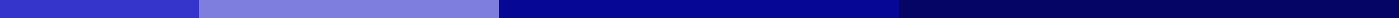 Celsius to Fahrenheit Chart MedicalHere's a Celsius to Fahrenheit conversion chart specifically designed for medical purposes, covering the range typically relevant for assessing body temperatures:This chart can be useful for quickly converting temperatures between Celsius and Fahrenheit in a medical context.Celsius (°C)Fahrenheit (°F)3493.23595.03696.83798.638100.439102.240104.0